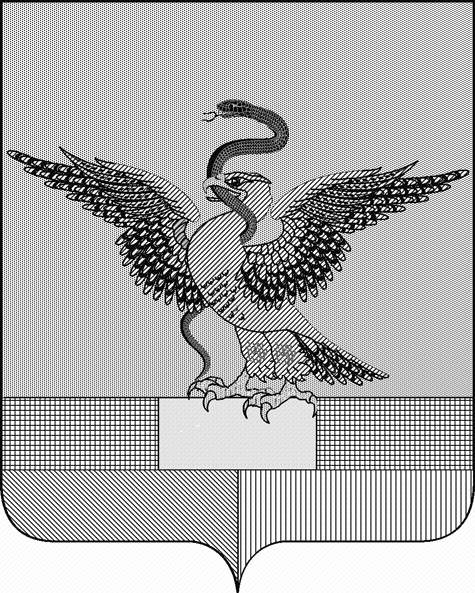 АДМИНИСТРАЦИЯ Сковородинского районаамурской областиПОСТАНОВЛЕНИЕ15.10.2018                                                                                                         №840г. СковородиноОб     утверждении      Долговой политики       Сковородинскогорайона на 2019 год и плановый период 2020 и 2021 годовВ соответствии с Бюджетным Кодексом Российской Федерации, Порядком предоставления (использования, возврата) из областного бюджета бюджетных кредитов бюджетам муниципальных районов, городских округов, утвержденным постановлением Правительства Амурской области от 23.12.2016 № 582п о с т а н о в л я е т:Утвердить Долговую политику Сковородинского района на 2019 год и плановый период 2020 и 2021 годов и распространить ее действие с 01.01.2019 года.Контроль за исполнением настоящего распоряжения оставляю за собой.Глава района                                                                                     А.В. ПрохоровСОГЛАСОВАНОНачальник административно-правового управления В.С. Рябова______________________________________________Управляющий делами Н.В. Морковкина _______________________________Начальник Финансовогоуправления М.Ф. Макарова___________________________________________Исполнитель: С.В. Сидельникова _____________________________________                                                                                    УТВЕРЖДЕНА                                                                                     постановлением                                                                                     администрации района                                                                                     от 15.10.2018  № 840Долговая политика Сковородинского района на 2019 год и плановый период 2020 и 2021 годовДолговая политика Сковородинского района на 2019 год и плановый период 2020 и 2021 годов (далее – Долговая политика) будет строиться в соответствии с муниципальной программой Сковородинского района «Повышение эффективности деятельности органов местного самоуправления Сковородинского района», утвержденной постановлением администрации Сковородинского района от 12.09.2014 № 1210 (далее муниципальная программа), и основными направлениями бюджетной и налоговой политики на 2019 год и плановый период 2020 и 2021 годов.Под Долговой политикой понимается стратегия управления муниципальными заимствованиями Сковородинского района, направленная на обеспечение экономически обоснованного объема и структуры муниципального долга Сковородинского района, минимизации стоимости его обслуживания, равномерное распределение во времени платежей, связанных с муниципальным долгом Сковородинского района, а также безусловное соблюдение ограничений, установленных бюджетным кодексом Российской Федерации.Цели и задачи Долговой политикиОсновными целями Долговой политики являются:обеспечение экономически обоснованного объема и структуры муниципального долга Сковородинского района, совершенствование механизмов управления муниципальным долгом Сковородинского района;обеспечение исполнения обязательств по обслуживанию и погашению муниципального долга Сковородинского района в полном объеме;обеспечение минимально возможной стоимости обслуживания долговых обязательств Сковородинского района;соблюдение установленных законодательством ограничений предельного объема муниципального долга Сковородинского района и расходов на обслуживание муниципального долга Сковородинского района.Основными задачами Долговой политики являются:повышение эффективности муниципальных заимствований Сковородинского района (далее – заимствования);оптимизация структуры муниципального долга Сковородинского района с целью минимизации стоимости его обслуживания;соблюдение показателей, установленных подпрограммой «Повышение эффективности управления муниципальными финансами и муниципальным долгом» муниципальной программы;обеспечение взаимосвязи принятия решения о заимствованиях с реальными потребностями районного бюджета в привлечении заемных средств;учет информации о муниципальных долговых обязательствах Сковородинского района и формировании отчетности о муниципальных долговых обязательствах Сковородинского района;повышение прозрачности политики управления муниципальным долгом Сковородинского района, совершенствование стандартов раскрытия информации о муниципальном долге Сковородинского района.Принципы Долговой политикиПринципами управления муниципальным долгом Сковородинского района в рамках Долговой политики являются:полнота и своевременность исполнения долговых обязательств Сковородинского района;обеспечение финансирования дефицита районного бюджета путем привлечения ресурсов на финансовых рынках на благоприятных для Сковородинского района условиях;постоянный мониторинг долговой нагрузки на районный бюджет при безусловном соблюдении бюджетных ограничений, установленных Бюджетным кодексом Российской Федерации;поддержание безопасного уровня и структуры муниципального долга Сковородинского района.Основные мероприятия по сокращению объема муниципального долга Сковородинского района и дефицита районного бюджетаОсновными мероприятиями по сокращению объема муниципального долга Сковородинского района и дефицита районного бюджета являются:направление части налоговых и неналоговых доходов, полученных при исполнении районного бюджета сверх утвержденного решением Сковородинского районного Совета народных депутатов о бюджете на текущий финансовый год и плановый период общего объема налоговых и неналоговых доходов, на замещение заимствований, погашение муниципального долга Сковородинского района;поддержание уровня муниципального долга Сковородинского района и расходов на его обслуживание на безопасном уровне;привлечение заимствований на среднесрочный и долгосрочный периоды на благоприятных для Сковородинского района условиях в целях оптимизации структуры муниципального долга Сковородинского района по срокам погашения и равномерного распределения долговой нагрузки на районный бюджет;сокращение объема привлечения краткосрочных заемных средств на срок менее одного года;проведение ежегодного анализа объема и состава задолженности, в том числе с точки зрения погашения, стоимости обслуживания заимствований, влияние на общую платежеспособность;осуществление мониторинга соответствия параметров муниципального долга Сковородинского района ограничениям, установленным Бюджетным кодексом Российской Федерации;совершенствование практики проведения конкурсных процедур по заключению муниципальных контрактов по открытию кредитных линий в целях финансирования дефицита районного бюджета и (или) погашения долговых обязательств;осуществление контроля за своевременным и полным исполнением принципалами своих обязательств;введение моратория на предоставление муниципальных гарантий Сковородинского района, выходящих за рамки финансового года;проведение эффективной политики администрирования налоговых и неналоговых доходов районного бюджета;проведение взвешенной, консервативной бюджетной политики в части расходов районного бюджета.Сведения о показателях реализации мероприятий Долговой политикиОсновные мероприятия Долговой политики направлены на реализацию поставленных целей и задач Долговой политики в целом и позволят обеспечить достижение следующих показателей:Условия реализации Долговой политикиНа 01.10.2018 года в бюджет Сковородинского района не привлекались заемные средства. Муниципальный долг равен нулю.В условиях дефицита собственных доходов вероятность привлечения заимствований в районный бюджет есть. При росте стоимости заемных ресурсов приоритетной задачей Долговой политики остается сохранение сбалансированности районного бюджета независимо от влияния негативных экономических тенденций.Важное место в обеспечении долговой устойчивости занимает оценка рисков, возникающих в процессе управления муниципальным долгом:риск процентной ставки – вероятность неблагоприятного для районного бюджета изменения стоимости заимствований в зависимости от времени и объема потребности в заемных ресурсах;риск ликвидности – отсутствие в районном бюджете средств для полного исполнения обязательств в срок.Основным направлением реализации Долговой политики остаются финансирование дефицита районного бюджета и рефинансирование муниципального долга при сохранении высокой степени долговой устойчивости и умеренной долговой нагрузки.Реализация Долговой политики будет осуществляться в рамках решения ключевых задач по поддержанию умеренной долговой нагрузки и снижению расходов на обслуживание     муниципального долга, соблюдению показателей и индикаторов, установленных муниципальной программой, на следующих условиях:недопущение принятия и исполнения расходных обязательств, не отнесенных Конституцией Российской Федерации и федеральными законами к полномочиям местного самоуправления;планирование привлечения бюджетных кредитов из областного бюджета в целях финансирования дефицита районного бюджета после принятия соответствующих решений об их предоставлении;минимизация стоимости обслуживания долга;гибкое распределение бюджетной нагрузки, связанной с обслуживанием долга, исходя из сроков погашения долговых обязательств.№ п/пНаименование показателя Единица измерения2019202020211234561.Отношение общего объема дол-говых обязательств Сковороди-нского района по кредитам кре-дитных организаций к доходам Сковородинского района без учета безвозмездных поступлений %<=5<=5<=52. Доля расходов на обслуживание муниципального долга Сковоро-динского района в общем объе-ме расходов районного бюдже-та, за исключением расходов, финансируемых за счет субвенций%<2<2<23.Наличие просроченных плате-жей по погашению муниципа-льного долга Сковородинского района%0004.Наличие просроченных плате-жей по обслуживанию муници-пального долга Сковородин-ского района %000